Приложение 7 ОП ВОФедеральное государственное бюджетное образовательное учреждение высшего образования«РОССИЙСКАЯ АКАДЕМИЯ НАРОДНОГО ХОЗЯЙСТВА И ГОСУДАРСТВЕННОЙ СЛУЖБЫ ПРИ ПРЕЗИДЕНТЕ РОССИЙСКОЙ ФЕДЕРАЦИИ»СЕВЕРО-ЗАПАДНЫЙ ИНСТИТУТ УПРАВЛЕНИЯ - филиал РАНХиГСКАФЕДРА ПРАВОВЕДЕНИЯ РАБОЧАЯ ПРОГРАММА ДИСЦИПЛИНЫБ1.В.1.4 Современные методы исследования и информационно-коммуникативные технологии (краткое наименование дисциплины)40.06.01. Юриспруденция(код, наименование направления подготовки (специальности)Конституционное право, конституционный судебный процесс, муниципальное право (направленность(и) (профиль (и)/специализация(ии)Исследователь. Преподаватель-исследователь(квалификация) очная/заочная(форма обучения)Год набора 2019Санкт-Петербург, 2018 г.Авторы–составители:Старший преподаватель кафедры Бизнес-информатики Лычагина Елена БорисовнаЗаведующий кафедрой Бизнес-информатики:доктор военных наук, кандидат технических наук, профессор Наумов Владимир НиколаевичСОДЕРЖАНИЕПеречень планируемых результатов обучения по дисциплине (модулю), соотнесенных с планируемыми результатами освоения программыДисциплина Б1.В.1.4 «Современные методы исследования и информационно-коммуникационные технологии» обеспечивает овладение следующими компетенциями:1.2.В результате освоения дисциплины у аспирантов должны быть сформированы:Объем и место дисциплины в структуре образовательной программыОбъем дисциплиныОбщая трудоемкость дисциплины составляет 2 зачетные единицы 72 академических часа/54 астрономических часов.Место дисциплины в структуре образовательной программыДисциплина Б1.В.1.4 «Современные методы исследования и информационно-коммуникативные технологии» является дисциплиной вариативной части дисциплин учебного плана по направлению 40.06.01 Юриспруденция программы подготовки кадров высшей квалификации «Конституционное право, конституционный судебный процесс, муниципальное право». Дисциплина изучается на первом курсе параллельно с дисциплиной Методология теоретических и экспериментальных исследований. Дисциплина по выбору, направленная на подготовку к сдаче кандидатского экзамена.Формой промежуточной аттестации в соответствии с учебным планом является зачет.3.Содержание и структура дисциплиныОчная форма обученияЗаочная форма обученияИспользуемые сокращения:УО- устный опросТ – тестЗ – заданиеКП – курсовой проектСодержание дисциплины Тема 1. Математические основы обработки данныхОсновные понятия теории вероятностей и математической статистики. Шкалы измерений. Параметрические и непараметрические методы. Описательные статистики. Разведочный анализ. Очистка и предобработка данных. Пропуски и аномалии. Повторные выборки. Ресамплинг. Понятие бутстрепа. Частотный анализ. Графические методы анализа. Ящичная диаграмма. Гистограмма. Корреляционный и регрессионный анализ. Проверка статистических гипотез. Инструменты статистического анализа современных программных продуктов. STATISTICA, SPSS, Excel, DeductorТема 2. Методы многомерной статистикиМетоды регрессионного анализа. Парная регрессия. Линейные и нелинейные модели. Множественная регрессия. Оценка качества моделей. Сравнение средних. Однофакторный дисперсионный анализ. Многофакторный анализ. Планы экспериментов. Снижение размерности задачи. Метод главных компонент. Факторный анализ. Понятие фактора и главной компоненты. Определение числа главных компонент. Регрессия на главные компоненты. Тема 3. Методы машинного обучения и интеллектуального анализа данныхПонятие машинного обучения. Организация машинного обучения. Обучение с учителем и обучение без учителя. Кластерный анализ. Иерархический кластерный анализ. Метод k-средних. Задачи классификации. Метод ближнего соседа. Наивный байесовский классификатор. Деревья решений. Использование нейронных сетей для решения задач классификации. Логистическая регрессия. Сравнение результатов классификации различными методами. Оценка качества задач классификации. Таблица сопряженности. Использование статистических пакетов, пакетов бизнес-аналитики для решения задач анализа данных.4.Материалы текущего контроля успеваемости обучающихся и фонд оценочных средств промежуточной аттестации по дисциплине 4.1. Формы и методы текущего контроля успеваемости обучающихся и промежуточной аттестации.4.1.1.В ходе реализации дисциплины Б1.В.1.4 «Современные методы исследования и информационно-коммуникативные технологии» используются следующие методы текущего контроля успеваемости обучающихся:4.1.2. Зачет проводится с применением следующих методов (средств):Зачет проводится в компьютерном классе в устной форме. Во время зачета проверяется уровень знаний по дисциплине Б1.В.1.4 «Современные методы исследования и информационно-коммуникативные технологии», а также уровень умений решать учебные задачи анализа данных с использованием программных приложений. К зачету должны решить задания по всем темам учебной дисциплины. Результаты решения задач могут быть использованы при решении практической задачи в соответствии с имеемым перечнем задач. Пример задач приведен в программе. 4.2. Материалы текущего контроля успеваемости.Типовые оценочные материалы по темам 4.2.1.ЗаданиеЗадание включает пять задач. Шаблоны заданий размещены в файле Excel. К тематике задач относятся: задача очистки данных, иерархическая задача кластерного анализа, решение задачи кластерного анализа методов к-средних, построение ассоциативных правил, построение дерева решений.Пример задачи. Построить дендограмму, используя Евклидово расстояние и метод "дальнего соседа". Перед построением кластеров выполнить стандартизацию значений атрибутовКомплект практических заданий в электронном виде размещен в локальной сети вуза и на портале дистанционного обучения https://sziu-de.ranepa.ru4.2.2. Курсовой проект «Методы интеллектуального анализа данных»Тема курсового проекта: «Методы интеллектуального анализа данных»Каждый обучающийся получает свой вариант исходных данных, на основе которых выполняет задания. Варианты наборов данных представляет преподаватель или их находит аспирант с учетом темы выпускной квалификационной работы.Решаемые задачи:1.Разведочный анализ данных.2.Анализ аномалий, пропусков.3.Графический анализ данных.4.Формирование гипотез, решаемых задач.5.Корреляционный анализ. Исследование зависимости признаков.6.Построение обучающей и контролирующей выборок.7.Решение задач классификации ансамблем методов.8.Сравнительный анализ результатов классификации. Оценка качества решения задач классификации.4.2.3. ТестыЗАДАНИЕ № 4 ( выберите один вариант ответа)Сколько параметров содержит парное линейное уравнение регрессии?ВАРИАНТЫ ОТВЕТОВ:А) 1Б) 2В) 3Г) 4ЗАДАНИЕ № 6 ( выберите один вариант ответа)Как влияет увеличение объема выборки на величину остаточной дисперсии случайной величины?ВАРИАНТЫ ОТВЕТОВ:А) Никак.Б) Остаточная дисперсия увеличивается.В) Остаточная дисперсия уменьшается.Г) Результат зависит от конкретного вида случайной величины.ЗАДАНИЕ № 7 ( выберите один вариант ответа)При каком значении параметра  оценка случайной величины , полученная в рамках парной линейной регрессионной модели, будет наиболее точной?ВАРИАНТЫ ОТВЕТОВ:А) При  где  - минимальное и максимальное значения параметра  из обследованного интервала.Б) При В) При  где  - среднее значение параметра  из обследованного интервала.Г) Точность одинакова при всех .ЗАДАНИЕ № 8 ( выберите один вариант ответа)Рассматривается парная линейная регрессионная модель. Как изменится ширина доверительного интервала для условного математического ожидания случайной величины при увеличении объема выборки в 4 раза?ВАРИАНТЫ ОТВЕТОВ:А) Увеличится в 4 раза.Б) Уменьшится в 4 раза.В) Увеличится в 2 раза.Г) Уменьшится в 2 раза.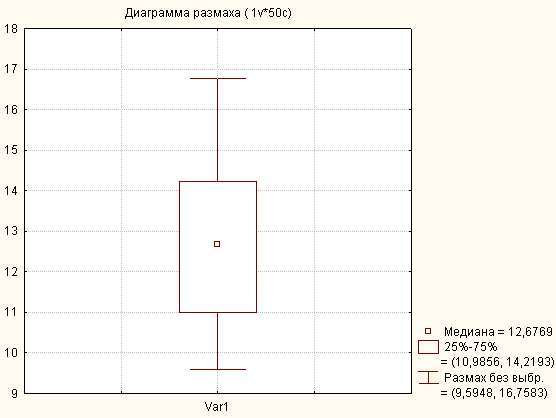 ВАРИАНТЫ ОТВЕТОВ:ЗАДАНИЕ № 18 ( - свободный ответ)После перепроверки партии электронных ламп из 110 штук, изготовленных по двум технологиям, получены результаты, приведенные в таблице. Необходимо оценить связь качества ламп с технологией из изготовления с помощью мер связи.Вычислить значение критерия  с точностью до двух знаковЗАДАНИЕ № 19 ( - свободный ответ)40 пациентов начали применять два препарата. При этом 8 пациентов признали сильным действие обоих препаратов. 11 –слабым действие обоих; 16 – сильным действие первого и слабым действие второго; 5 –наоборот. Таблица сопряженности имеет вид:а, d соответствуют неизменным условиям опыта, когда опыт 1 и 2 одинаково действуют на объект или не действуют. Значения b, c соответствуют разным условиям опыта, когда действует только один. Таким образом, при условии  опыт не влияет на объект. Определить значение коэффициента сопряженности с точностью до двух знаков после запятойЗАДАНИЕ № 20 ( - выберите один вариант ответа)Два студента расставили значимость предметов учебного плана по рангам. Более важному предмету соответствует меньший ранг. Студенты провели ранжирование без использования равных рангов. Оценить коэффициент корреляции Спирмена с точностью до двух знаков, используя непараметрическую статистику.Ключи к заданиям1А-3, B-1,C-2, D-41,422,3BAГ1,31,2,41,3,4321,2,323115,150,050,74.3. Оценочные средства для промежуточной аттестации.4.3.1. Перечень компетенций с указанием этапов их формирования в процессе освоения образовательной программы. Показатели и критерии оценивания компетенций с учетом этапа их формированияДля оценки сформированности компетенций, знаний и умений, соответствующих данным компетенциям, используются контрольные вопросы, а также задачи, при решении которых необходимо продемонстрировать навыки владения современными информационными системами.Комплект практических заданий в электронном виде размещен в локальной сети вуза и на портале дистанционного обучения https://sziu-de.ranepa.ruТиповые вопросы, выносимые на зачет:Дать определение генеральной совокупности и выборке. Требования к выборке.Описать разведочный анализ. Методы предобработки и очистки данных.Назвать методы борьбы с аномалиями. Ящичная диаграмма.Охарактеризовать ресамплинг. Понятие бутстрепа. Анализировать графические методы анализа. Гистограмма. Диаграмма рассеяния.Исследовать корреляционный анализ. Объяснить статистические гипотезы.Привести примеры задач проверки статистических гипотез. Перечислить инструменты статистического анализа современных программных продуктов. Дать общую характеристику SPSS.Описать обработку данных с помощью Excel. Надстройка «Анализ данны».Дать определение понятия «машинное обучение». Классификация методов машинного обучения.Перечислить этапы анализа данных. КDD.Охарактеризовать Data Mining. Описать средства обработки Data MiningДать общая характеристику задач кластерного анализа.Описать метрики кластерного анализа.Раскрыть методы определения близости между кластерами.Определить иерархическую кластеризацию. Дендограмма.Описать метод k -средних.Объяснить метод k-ближайших соседей.Раскрыть общую характеристику деревьев решений.Определить алгоритмы построения деревьев решений.Исследовать оценку качества классификации. Задачи классификации. ROC-кривая. Таблица сопряженности.Охарактеризовать нейронные сети. Архитектура. Примеры решенияДать определение регрессионной модели. Логистическая регрессионная модель. Использование логистической модели для классификации.Описать нейронные сети. Перцептрон. Радиальные базисные сети.Объяснить использование карты Кохоннена для решения задач классификацииШкала оцениванияОценка результатов производится на основе Положения о текущем контроле успеваемости обучающихся и промежуточной аттестации обучающихся по образовательным программам среднего профессионального и высшего образования в федеральном государственном бюджетном| образовательном учреждении высшего образования «Российская академии народною хозяйства и государственной службы при Президенте Российской Федерации», утвержденного Приказом Ректора РАНХиГС при Президенте РФ от 30.01.2018 г. № 02-66 (п.10 раздела 3 (первый абзац) и п.11), а также Решения Ученого совета Северо-западного института управления РАНХиГС при Президенте РФ от 19.06.2018, протокол № 11.ОТЛИЧНО (5 баллов)Обучающийся показывает высокий уровень компетентности, знания программного материала, учебной литературы, раскрывает и анализирует проблему с точки зрения различных авторов. Обучающийся показывает не только высокий уровень теоретических знаний, но и видит междисциплинарные связи. Профессионально, грамотно, последовательно, хорошим языком четко излагает материал, аргументированно формулирует выводы. Знает в рамках требований к направлению и профилю подготовки нормативную и практическую базу. На вопросы отвечает кратко, аргументировано, уверенно, по существу. Способен принимать быстрые и нестандартные решения. Нестандартное (многоплановое) решение ситуационной задачи (кейса)ХОРОШО (4 балла)Обучающийся показывает достаточный уровень компетентности, знания материалов занятий, учебной и методической литературы, нормативов и практики его применения. Уверенно и профессионально, грамотным языком, ясно, четко и понятно излагает состояние и суть вопроса. Знает теоретическую и практическую базу, но при ответе допускает несущественные погрешности. Обучающийся показывает достаточный уровень профессиональных знаний, свободно оперирует понятиями, методами оценки принятия решений, имеет представление: о междисциплинарных связях, увязывает знания, полученные при изучении различных дисциплин, умеет анализировать практические ситуации, но допускает некоторые погрешности. Ответ построен логично, материал излагается хорошим языком, привлекается информативный и иллюстрированный материал, но при ответе допускает незначительные ошибки, неточности по названным критериям, которые не искажают сути ответа;Стандартное решение ситуационной задачи (кейса)УДОВЛЕТВОРИТЕЛЬНО (3 балла)Обучающийся показывает слабое знание материалов занятий, отсутствует должная связь между анализом, аргументацией и выводами. На поставленные вопросы отвечает неуверенно, допускает погрешности. Обучающийся владеет практическими навыками, привлекает иллюстративный материал, но чувствует себя неуверенно при анализе междисциплинарных связей. В ответе не всегда присутствует логика, аргументы привлекаются недостаточно веские. На поставленные вопросы затрудняется с ответами, показывает недостаточно глубокие знания.Ситуационная задача (кейс) решена с некоторыми неточностямиНЕУДОВЛЕТВОРИТЕЛЬНО (2 балла)Обучающийся показывает слабые знания материалов занятий, учебной литературы, теории и практики применения изучаемого вопроса, низкий уровень компетентности, неуверенное изложение вопроса. Обучающийся показывает слабый уровень профессиональных знаний, затрудняется при анализе практических ситуаций. Не может привести примеры из реальной практики. Неуверенно и логически непоследовательно излагает материал. Неправильно отвечает на вопросы или затрудняется с ответом.Неверное решение или ситуационная задача (кейс) не решенаШкала перевода оценки из многобалльной в систему «зачтено»/«не зачтено»:  4.4. Методические материалыЭкзамены (Зачеты) организуются в период сессии в соответствии с текущим графиком учебного процесса, утвержденным в соответствии с установленным в СЗИУ порядком. Продолжительность зачета для каждого студента не может превышать четырех академических часов. Зачет не может начинаться ранее 9.00 часов и заканчиваться позднее 21.00 часа. Зачет проводится в аудитории, в которую запускаются одновременно не более 5 человек. Время на подготовку ответов по билету каждому обучающемуся отводится 30-40 минут. При явке на зачет обучающийся должен иметь при себе зачетную книжку. Во время зачета обучающиеся по решению преподавателя могут пользоваться учебной программой дисциплины и справочной литературой5.	Методические указания для обучающихся по освоению дисциплиныРабочей программой дисциплины предусмотрены следующие виды аудиторных занятий: лекции, практические занятия. На лекциях рассматривается наиболее сложный материал дисциплины. Лекция сопровождается презентациями, компьютерными текстами лекции, что позволяет аспиранту самостоятельно работать над повторением и закреплением лекционного материала. Для этого аспиранту должно быть предоставлено право самостоятельно работать в компьютерных классах в сети Интернет.Практические занятия предназначены для самостоятельной работы аспирантов по решению конкретных задач. С целью контроля сформированности компетенций разработан фонд контрольных заданий. Его использование позволяет реализовать балльно-рейтинговую оценку, определенную приказом от 28 августа 2014 г. №168 «О применении балльно-рейтинговой системы оценки знаний студентов».С целью активизации самостоятельной работы студентов на портале дистанционного обучения СЗИУ https://sziu-de.ranepa.ru разработан учебный курс «Современные методы исследования и информационно-коммуникационные технологии», включающий набор файлов с текстами лекций, практикума, примерами задач, а также набором тестов для организации электронного тестирования студентов.Для активизации работы аспирантов во время контактной работы с преподавателем отдельные занятия проводятся в интерактивной форме. В основном, интерактивная форма занятий обеспечивается при проведении занятий в компьютерном классе. Интерактивная форма обеспечивается наличием разработанных файлов с кейсами, наличием контрольных вопросов, возможностью доступа к системе дистанционного обучения, а также к тестам.Для работы с печатными и электронными ресурсами СЗИУ имеется возможность доступа к электронным ресурсам. Организация работы студентов с электронной библиотекой указана на сайте института (странице сайта – «Научная библиотека»).6.	Учебная литература и ресурсы информационно-телекоммуникационной сети "Интернет", включая перечень учебно-методического обеспечения для самостоятельной работы обучающихся по дисциплине6.1. Основная литература1. Воронова, Л. И. Machine Learning: регрессионные методы интеллектуального анализа данных [Электронный ресурс] : учебное пособие / Л. И. Воронова, В. И. Воронов. — Электрон. текстовые данные. — М. : Московский технический университет связи и информатики, 2018. — 82 c. — 2227-8397. — Режим доступа: http://www.iprbookshop.ru/81325.html2.Михалкин, Н. В. Методология и методика научного исследования [Электронный ресурс] : учебное пособие для аспирантов / Н. В. Михалкин. — Электрон. текстовые данные. — М. : Российский государственный университет правосудия, 2017. — 272 c. — 978-5-93916-548-8. — Режим доступа: http://www.iprbookshop.ru/65865.html3.Кокорева, Е. А. Информационно-компьютерные технологии как средство подготовки обучающихся в вузе к научно-исследовательской и психодиагностической деятельности [Электронный ресурс] : монография / Е. А. Кокорева, А. В. Шилакина, Н. А. Шилакина. — Электрон. текстовые данные. — М. : Институт мировых цивилизаций, 2018. — 220 c. — 978-5-9500469-8-8. — Режим доступа: http://www.iprbookshop.ru/80645.html4. Пальмов, С. В. Интеллектуальный анализ данных [Электронный ресурс] : учебное пособие / С. В. Пальмов. — Электрон. текстовые данные. — Самара : Поволжский государственный университет телекоммуникаций и информатики, 2017. — 127 c. — 2227-8397. — Режим доступа: http://www.iprbookshop.ru/75376.html5. Сундукова, Т. О. Структуры и алгоритмы компьютерной обработки данных [Электронный ресурс] / Т. О. Сундукова, Г. В. Ваныкина. — Электрон. текстовые данные. — М. : Интернет-Университет Информационных Технологий (ИНТУИТ), 2016. — 749 c. — 2227-8397. — Режим доступа: http://www.iprbookshop.ru/57384.html6.Жуковский, О. И. Информационные технологии и анализ данных [Электронный ресурс] : учебное пособие / О. И. Жуковский. — Электрон. текстовые данные. — Томск : Томский государственный университет систем управления и радиоэлектроники, Эль Контент, 2014. — 130 c. — 978-5-4332-0158-3. — Режим доступа: http://www.iprbookshop.ru/72106.html6.2. Дополнительная литератураТечиева, В. З. Организация исследовательской деятельности с использованием современных научных методов [Электронный ресурс] : учебно-методическое пособие / В. З. Течиева, З. К. Малиева. — Электрон. текстовые данные. — Владикавказ : Северо-Осетинский государственный педагогический институт, 2016. — 152 c. — 978-5-98935-187-9. — Режим доступа: http://www.iprbookshop.ru/73811.htmlПещеров, Г. И. Методология научного исследования [Электронный ресурс] : учебное пособие / Г. И. Пещеров, О. Н. Слоботчиков. — Электрон. текстовые данные. — М. : Институт мировых цивилизаций, 2017. — 312 c. — 978-5-9500469-0-2. — Режим доступа: http://www.iprbookshop.ru/77633.htmlМетоды и модели прогнозирования социально- экономических процессов : [учеб. пособие] / Т. С. Клебанова [и др.] ; Федер. гос. бюджетное образовательное учреждение высш. проф. образования, Рос. акад. нар. хоз-ва и гос. службы при Президенте Рос. Федерации, Сев.-Зап. ин-т упр. - СПб. : Изд-во СЗИУ РАНХиГС, 2012. - 564 c.Миркин, Борис Григорьевич. Введение в анализ данных [Электронный ресурс] : учебник и практикум для бакалавриата и магистратуры [по инженерно-техн., естественно- науч. и экон. направлениям и специальностям] / Б. Г. Миркин ; Нац. исслед. ун-т Высш. шк. экономики. - Электрон. дан. - М. : Юрайт, 2017. - 174 c. https://www.biblio-online.ru/viewer/46A41F93-BC46-401C-A30E-27C0FB60B9DE Наследов, Андрей Дмитриевич. IBM SPSS Statistics 20 и AMOS : профессиональный статист. анализ данных / Андрей Наследов. - СПб.[и др.] : Питер, 2013. - 413 c.Паклин, Николай Борисович. Бизнес-аналитика: от данных к знаниям : [хранилища данных и OLAP, очистка и предобработка данных, основные алгоритмы Data Mining, сравнение и ансамбли моделей, решение бизнес задач на аналитической платформе Deductor] : учеб. пособие / Н. Паклин, В. Орешков. - 2-е изд., испр. - СПб.[и др.] : Питер, 2013. - 701 c.Наумов, Владимир Николаевич. Средства бизнес- аналитики : учеб. пособие / В. Н. Наумов ; Федер. гос. бюджет. образоват. учреждение высш. образования "Рос. акад. нар. хоз-ва и гос. службы при Президенте Рос. Федерации", Сев.-Зап. ин-т упр. - СПб. : СЗИУ - фил. РАНХиГС, 2016. - 107 c.Тихомиров, Николай Петрович. Методы эконометрики и многомерного статистического анализа : учебник, рек. М-вом образования и науки Рос. Федерации / Н. П. Тихомиров, Т. М. Тихомирова, О. С. Ушмаев. - М. : Экономика, 2011. - 637 c.9.Сараев, П. В. Методы машинного обучения [Электронный ресурс] : методические указания и задания к лабораторным работам по курсу / П. В. Сараев. — Электрон. текстовые данные. — Липецк : Липецкий государственный технический университет, ЭБС АСВ, 2017. — 48 c. — 2227-8397. — Режим доступа: http://www.iprbookshop.ru/83183.html10.Мельниченко, А. С. Математическая статистика и анализ данных [Электронный ресурс] : учебное пособие / А. С. Мельниченко. — Электрон. текстовые данные. — М. : Издательский Дом МИСиС, 2018. — 45 c. — 978-5-906953-62-9. — Режим доступа: http://www.iprbookshop.ru/78563.html6.3. Учебно-методическое обеспечение самостоятельной работыНормативные правовые документы Конституция Российской Федерации от 12 декабря . (в действующей редакции).Федеральный закон от 14 июня . «О порядке опубликования и вступления в силу федеральных конституционных законов, федеральных законов, актов палат Федерального Собрания» (с изменениями и дополнениями).Федеральный закон от 29.12.2012 N 273-ФЗ (ред. от 31.12.2014) «Об образовании в Российской Федерации» (в действующей редакции).Федеральный закон от 23 августа . N 127-ФЗ «О науке и государственной научно-технической политике» (в действующей редакции).Федеральный закон от 27 июля . № 149-ФЗ «Об информации, информационных технологиях и о защите информации» (с изменениями и дополнениями).Федеральный закон от 22 декабря . № 262-ФЗ «Об обеспечении доступа к информации о деятельности судов в Российской Федерации» (с изменениями и дополнениями).Федеральный закон от 9 февраля . «Об обеспечении доступа к информации о деятельности государственных органов и органов местного самоуправления» (с изменениями и дополнениями).Указ Президента Российской Федерации № 763 от 23 мая . (с изменениями и дополнениями) «О порядке опубликования и вступления в силу актов Президента Российской Федерации, Правительства Российской Федерации и нормативных правовых актов федеральных органов исполнительной власти».Указ Президента Российской Федерации № 1486 от 10 августа . «О дополнительных мерах по обеспечению единства правового пространства Российской Федерации» (с изменениями и дополнениями). Постановление Правительства Российской Федерации № 1009 от 13 августа . (с изменениями и дополнениями) «Об утверждении Правил подготовки нормативных правовых актов федеральных органов исполнительной власти и их государственной регистрации».Постановление Правительства Российской Федерации от 30 января . N 74 "Об утверждении Единого реестра ученых степеней и ученых званий и Положения о порядке присуждения ученых степеней" (в действующей редакции).Приказ Минобразования Российской Федерации от 27 марта . N 814 «Об утверждении Положения о подготовке научно-педагогических и научных кадров в системе послевузовского профессионального образования в Российской Федерации». Зарегистрировано в Минюсте Российской Федерации 5 августа . Регистрационный N 1582 (в действующей редакции).Приказ Министерства образования и науки Российской Федерации от 16 марта . N 1365 "Об утверждении федеральных государственных требований к структуре основной профессиональной образовательной программы послевузовского профессионального образования для обучающихся в аспирантуре (адъюнктуре)". Зарегистрировано в Минюсте Российской Федерации 10 мая . Регистрационный N 20700 (в действующей редакции).Интернет-ресурсыЭлектронно-образовательные ресурсы на сайте научной библиотеки СЗИУ РАНХиГС (http://nwipa.ru)Электронные учебники электронно-библиотечной системы (ЭБС) «Айбукс» http://www.nwapa.spb.ru/index.php?page_id=76Электронные учебники электронно-библиотечной системы (ЭБС) «Лань» http://www.nwapa.spb.ru/index.php?page_id=76Электронные учебники электронно-библиотечной системы (ЭБС) «IPRbooks» http://www.nwapa.spb.ru/index.php?page_id=76Электронные учебники электронно-библиотечной системы (ЭБС) «Юрайт»
http://www.nwapa.spb.ru/index.php?page_id=76Научно-практические статьи по экономике и финансам Электронной библиотеки ИД «Гребенников» http://www.nwapa.spb.ru/index.php?page_id=76Статьи из журналов и статистических изданий Ист-Вью http://www.nwapa.spb.ru/index.php?page_id=76Англоязычные ресурсы EBSCO Publishing: доступ к мультидисциплинарным полнотекстовым базам данных различных мировых издательств по бизнесу, экономике, финансам, бухгалтерскому учету, гуманитарным и естественным областям знаний, рефератам и полным текстам публикаций из научных и научно–популярных журналов.Emerald eJournals Premier - крупнейшее мировое издательство, специализирующееся на электронных журналах и базах данных по экономике и менеджменту.  Возможно использование, кроме вышеперечисленных ресурсов, и других электронных ресурсов сети Интернет.www.finexpert.ruhttp://www.itnews.ru/http://www.cnews.ru/http://www.prj-exp.ru/http://piter-consult.ru/http://www.gartner.com / http://www.idc.com  http://bpms.ru / BPMS.ru http://www.betec.ru / http://www.cfin.ru / Интернет-проект «Корпоративный менеджмент»http://www.osp.ru / Открытые системыhttp://www.citforum.ru / CIT forumhttp://www.iteam.ru / Портал iTeam – Технологии корпоративного управленияhttp://www.idef.com / Методологии IDEF http://www.interface.ru/home.asp?artId=4449 / Электронная версия книги Дэвид А. Марка, Клемент МакГоуэн Методология структурного анализа и проектирования SADT.http://www.fa.ru/dep/cko/msq/Pages/default.aspx / Международные стандарты качества.http://office.microsoft.com/ru-ru/support/FX100996114.aspx / Microsoft Visiohttp://wf.runa.ru/rus / СУБП RunaWFE http://www.bizagi.com / Bizagi http://www.businessstudio.ru / Business Studiohttp://www.casewise.com/ru/products/corporate_modeler_suite.html / Casewise Corporate Modeler Suitehttp://www.interface.ru/home.asp?artId=106 / Process Modeler http://www.oracle.com/technetwork/ru/middleware/bpa/index.html / Oracle Business Process Analysis Suite http://www.softwareag.com/ru / Software AGhttp://www-03.ibm.com/software/products/ru/ru/wbi / IBM WebSphere Business Modelerhttp://www.consultant.ru/ СПС Консультант Плюс http://www.garant.ru / СПС Гарантhttp://www.consultant.ru/ СПС Консультант Плюс http://www.garant.ru / СПС Гарант7.	Материально-техническая база, информационные технологии, программное обеспечение и информационные справочные системыВсе практические занятия проводятся в компьютерном классе. Учебная дисциплина включает использование программного обеспечения Microsoft Excel, Microsoft Word, Microsoft Power Point для подготовки текстового и табличного материала, графических иллюстраций. Для формирования навыков проектирования информационных систем используются Case-средства, распространяемые по свободной лицензии Ramus Educational и StarUMLМетоды обучения с использованием информационных технологий (компьютерное тестирование, демонстрация мультимедийных материалов).Интернет-сервисы и электронные ресурсы (поисковые системы, электронная почта, профессиональные тематические чаты и форумы, системы аудио и видео конференций, онлайн энциклопедии, справочники, библиотеки, электронные учебные и учебно-методические материалы).Портал системы дистанционного обучения https://sziu-de.ranepa.ru на основе Moodle. Кроме вышеперечисленных ресурсов, используются следующие информационные справочные системы: http://uristy.ucoz.ru/; http://www.garant.ru/; http://www.kodeks.ru/ и другие.УТВЕРЖДЕНАМетодической комиссией по направлениям 40.03.01, 40.04.01, 40.06.01 ЮриспруденцияПротокол от «20» июня 2019 г. № 3Перечень планируемых результатов обучения по дисциплине, соотнесенных с планируемыми результатами освоения образовательной программыОбъем и место дисциплины в структуре образовательной программыСодержание и структура дисциплины Материалы текущего контроля успеваемости обучающихся и фонд оценочных средств промежуточной аттестации по дисциплине 4.1. Формы и методы текущего контроля успеваемости обучающихся и промежуточной аттестации4.2. Материалы текущего контроля успеваемости обучающихся4.3. Оценочные средства для промежуточной аттестации4.4. Методические материалыМетодические указания для обучающихся по освоению дисциплины Учебная литература и ресурсы информационно-телекоммуникационной сети "Интернет", учебно-методическое обеспечение самостоятельной работы обучающихся по дисциплине 6.1. Основная литература6.2. Дополнительная литература6.3. Учебно-методическое обеспечение самостоятельной работы6.4. Нормативные правовые документы6.5. Интернет-ресурсы6.6. Иные источникиМатериально-техническая база, информационные технологии, программное обеспечение и информационные справочные системы Код компетенцииНаименование компетенцииКод этапа освоения компетенцииНаименование этапа освоения компетенцииУК-6способность планировать и решать задачи собственного профессионального и личностного развитияУК-6.1знает способы планирования задач собственного профессионального и личностного развитияОПК-2владение культурой научного исследования в области юриспруденции, в том числе с использованием новейших информационно-коммуникационных технологийОПК-2.1.владение элементами культуры научного исследования на базе использования современных инфокоммуникационных технологийОПК-2владение культурой научного исследования в области юриспруденции, в том числе с использованием новейших информационно-коммуникационных технологийОПК-2.2знает культуру научного исследования в области юриспруденции.ОПК-3способность к разработке новых методов исследования и их применению в самостоятельной научно-исследовательской деятельности в области юриспруденции с соблюдением законодательства Российской Федерации об авторском правеОПК-3.1знает способы разработки новых методов исследования в области юриспруденцииОПК-3способность к разработке новых методов исследования и их применению в самостоятельной научно-исследовательской деятельности в области юриспруденции с соблюдением законодательства Российской Федерации об авторском правеОПК-3.2умеет разрабатывать новые методы исследования в области юриспруденцииКод этапа освоения компетенцииРезультаты обученияОПК-2.1.ОПК-2.2На уровне знаний: современных требований к культуре выполнения научного исследованиякультуры научного исследования в области юриспруденции, в том числе с использованием информационно-коммуникационных технологийОПК-2.1.ОПК-2.2На уровне умений: выполнение научного исследования, удовлетворяющее требованиям научной культуры. применять указанные знания в научно-исследовательской деятельности в области юриспруденцииОПК-2.1.ОПК-2.2На уровне навыков: систематическими знаниями по направлению деятельности; углубленными знаниями по выбранной направленности подготовки, базовыми навыками проведения научно-исследовательских работ по предложенной теме.навыками владения культурой научного исследования в области юриспруденции, в том числе с использованием информационно-коммуникационных технологий.ОПК-3.1.ОПК-3.2На уровне знаний: новой методологии научно-исследовательской деятельности в области юриспруденции  о способах разработки новых методов исследования и их применению в самостоятельной научно-исследовательской деятельности в области юриспруденции с соблюдением законодательства Российской Федерации об авторском праве ОПК-3.1.ОПК-3.2На уровне умений: применять новую методологию в научно-исследовательской деятельности в области юриспруденции. применять указанные знания в научно-исследовательской деятельности в области юриспруденцииОПК-3.1.ОПК-3.2На уровне навыков: владеть механизмом применения новых методов исследования. навыками разработки новых методов исследования и их применению в самостоятельной научно-исследовательской деятельности в области юриспруденции с соблюдением законодательства Российской Федерации об авторском правеУК-6.1На уровне знаний: методологию обобщения основных российских и международных документов, регламентирующие высшее юридическое образованиеУК-6.1На уровне умений: - выбирать необходимые методы для преподавания определенных дисциплинУК-6.1На уровне навыков: методики проведения всех видов учебных занятий, используемых в вузе;Вид работыТрудоемкость (в академ.часах)Общая трудоемкость72Контактная работа с преподавателем12/8Лекции8/6Практические занятия4/2Консультация-Самостоятельная работа60/64Формы текущего контроляТест, опрос, задание, КПФорма промежуточной аттестацииЗачет№ п/пНаименование тем (разделов),Объем дисциплины (модуля), час.Объем дисциплины (модуля), час.Объем дисциплины (модуля), час.Объем дисциплины (модуля), час.Объем дисциплины (модуля), час.Объем дисциплины (модуля), час.Форма
текущего контроля успеваемости, промежуточной аттестации № п/пНаименование тем (разделов),ВсегоКонтактная работа обучающихся с преподавателем по видам учебных занятийКонтактная работа обучающихся с преподавателем по видам учебных занятийКонтактная работа обучающихся с преподавателем по видам учебных занятийКонтактная работа обучающихся с преподавателем по видам учебных занятийСРФорма
текущего контроля успеваемости, промежуточной аттестации № п/пНаименование тем (разделов),ВсегоЛЛРПЗКСРСРФорма
текущего контроля успеваемости, промежуточной аттестации Тема 1.Математические основы обработки данных 212118УО,ТТема 2.Методы многомерной статистики232120УО,ЗТема 3.Методы машинного обучения и интеллектуального анализа данных284222УО,Т, КППромежуточная аттестация зачетВсего:Всего:72/548/64/3 60/45Тема 1.Математические основы обработки данных 22220УО,ТТема 2.Методы многомерной статистики232120УО,ЗТема 3.Методы машинного обучения и интеллектуального анализа данных272124УО,Т, КППромежуточная аттестация зачетВсего:Всего:72/546/4,52/1,564/480Тема (раздел)Формы (методы) текущего контроля успеваемостиМатематические основы обработки данных Устный опрос, тестМетоды многомерной статистикиУстный опрос, заданиеМетоды машинного обучения и интеллектуального анализа данныхУстный опрос, тест, курсовой проектНомер объектаx1x213,0010,0024,0011,0036,0010,00410,009,00511,009,00610,007,00ЗАДАНИЕ № 1 ( выберите один вариант ответа)Коэффициент парной корреляции характеризует тесноту ____ связи между _____ переменными. ЗАДАНИЕ № 1 ( выберите один вариант ответа)Коэффициент парной корреляции характеризует тесноту ____ связи между _____ переменными. ЗАДАНИЕ № 1 ( выберите один вариант ответа)Коэффициент парной корреляции характеризует тесноту ____ связи между _____ переменными. ВАРИАНТЫ ОТВЕТОВ:ВАРИАНТЫ ОТВЕТОВ:ВАРИАНТЫ ОТВЕТОВ:ЗАДАНИЕ № 2 ( выберите варианты согласно тексту задания)Установите соответствие между наименованиями элементов уравнения Y=b0+b1X+e и их буквенными обозначениями:1. параметры регрессии2. объясняющая переменная3. объясняемая переменная4. случайные отклонения ВАРИАНТЫ ОТВЕТОВ:ЗАДАНИЕ № 3 ( выберите несколько вариантов ответа)Для линейного уравнения регрессии  метод наименьших квадратов используется при оценивании параметров… 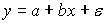 ВАРИАНТЫ ОТВЕТОВ:ЗАДАНИЕ № 5 (выберите несколько вариантов ответа)При выполнении предпосылок МНК оценки параметров регрессии обладают свойствами: ВАРИАНТЫ ОТВЕТОВ:ЗАДАНИЕ № 9 ( выберите несколько вариантов ответа)Гомоскедастичность остатков подразумевает … ЗАДАНИЕ № 9 ( выберите несколько вариантов ответа)Гомоскедастичность остатков подразумевает … ВАРИАНТЫ ОТВЕТОВ:ВАРИАНТЫ ОТВЕТОВ:ЗАДАНИЕ № 10 ( - выберите несколько вариантов ответа)В кластерном анализе используются методы объединения … ЗАДАНИЕ № 10 ( - выберите несколько вариантов ответа)В кластерном анализе используются методы объединения … ВАРИАНТЫ ОТВЕТОВ:ВАРИАНТЫ ОТВЕТОВ:ЗАДАНИЕ № 11 ( - выберите несколько вариантов ответа)В кластерном анализе для определения близости между кластерами используются метрики … ЗАДАНИЕ № 11 ( - выберите несколько вариантов ответа)В кластерном анализе для определения близости между кластерами используются метрики … ВАРИАНТЫ ОТВЕТОВ:ЗАДАНИЕ № 12 ( - выберите один вариант ответа)В дискриминантном анализе обучающая выборка используется для … ВАРИАНТЫ ОТВЕТОВ:ЗАДАНИЕ № 13 ( - выберите один вариант ответа)В факторном анализе при n измерениях и k факторах матрица факторных нагрузок имеет размерность … ВАРИАНТЫ ОТВЕТОВ:ЗАДАНИЕ № 14 ( - выберите несколько вариантов ответа)Метод главных компонент … ВАРИАНТЫ ОТВЕТОВ:ЗАДАНИЕ № 15 ( - выберите один вариант ответа)Сигмоидальная активизационная функция искусственного нейрона имеет вид… ВАРИАНТЫ ОТВЕТОВ:ЗАДАНИЕ № 16 ( - выберите один вариант ответа)На рисунке приведена архитектура многослойного персептрона. Определить число рецепторных, реагирующих и ассоциативных элементов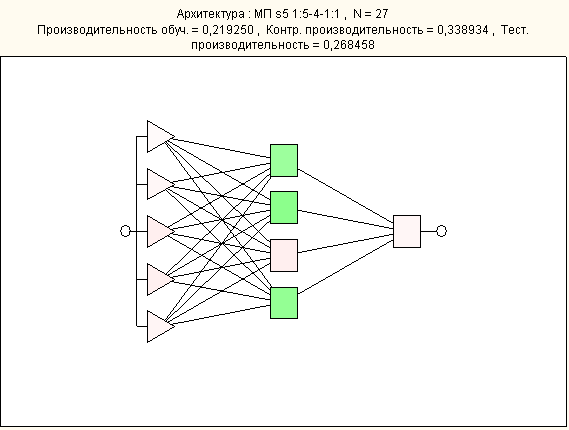 ВАРИАНТЫ ОТВЕТОВ:ЗАДАНИЕ № 17 ( - выберите один вариант ответа)На рисунке приведена диаграмма размаха («ящик с усами». Определить интерквартильный размах с точностью до второго знака1) 3,232) 7,163) 12,684) 16,76ТехнологияЧисло дефектных лампЧисло годных лампВсего ламп1951511027040110Итого16555220Препарат 1(Опыт 1)Препарат 2 (Опыт 2)Препарат 2 (Опыт 2)Препарат 1(Опыт 1)Сильное (+)Слабое (-)Сильное (+)а (8)b (16)Слабое (-)c (5)d (11)12345678910Предмет1,ri21346851079Предмет2,si13427108569Код компетенцииНаименование компетенцииКод этапа освоения компетенцииНаименование этапа освоения компетенцииУК-6способность планировать и решать задачи собственного профессионального и личностного развитияУК-6.1знает способы планирования задач собственного профессионального и личностного развитияОПК-2владение культурой научного исследования в области юриспруденции, в том числе с использованием новейших информационно-коммуникационных технологийОПК-2.1.владение элементами культуры научного исследования на базе использования современных инфокоммуникационных технологийОПК-2владение культурой научного исследования в области юриспруденции, в том числе с использованием новейших информационно-коммуникационных технологийОПК-2.2знает культуру научного исследования в области юриспруденции.ОПК-3способность к разработке новых методов исследования и их применению в самостоятельной научно-исследовательской деятельности в области юриспруденции с соблюдением законодательства Российской Федерации об авторском правеОПК-3.1знает способы разработки новых методов исследования в области юриспруденцииОПК-3способность к разработке новых методов исследования и их применению в самостоятельной научно-исследовательской деятельности в области юриспруденции с соблюдением законодательства Российской Федерации об авторском правеОПК-3.2умеет разрабатывать новые методы исследования в области юриспруденцииЭтап освоения компетенцииПоказательоцениванияКритерий оцениванияОПК-2.1 Знание процессов и методов взаимодействия с информацией, с применением устройств вычислительной техники;Знание процессов и методов взаимодействия с информацией, с применением средств телекоммуникации.Полнота, логичность, обоснованность ответов;Качество знаний (правильность, полнота, системность).ОПК-2.2знание методов научного исследования в области юриспруденции;знание культуры научного исследования.Полнота, логичность, обоснованность ответов;Уровень овладения методами исследований;Качество знаний (правильность, полнота, системность).ОПК-3.1 Знание методов исследования в области юриспруденции;Знание способов разработки новых методов исследования в области юриспруденции.Полнота, логичность, обоснованность ответов, творческий подход;Качество знаний (правильность, полнота, системность).ОПК-3.2 использует методы исследования в области юриспруденции;разрабатывает новые методы исследования в области юриспруденции.Самостоятельность и профессионализм при использовании и разработки методов исследования в области юриспруденции.УК-6.1 знание способов планирования задач собственного профессионального развития; знание способов планирования задач собственного личностного развития.Полнота, логичность, обоснованность ответов, критичность оценок;Качество знаний (правильность, полнота, системность).5-3 балла «зачтено» 2 балла «не зачтено» №п/пНаименованиеРаздела/темыДисциплиныПеречень учебно-методического обеспечения1Математические основы обработки данных  Сундукова, Т. О. Структуры и алгоритмы компьютерной обработки данных [Электронный ресурс] / Т. О. Сундукова, Г. В. Ваныкина. — Электрон. текстовые данные. — М. : Интернет-Университет Информационных Технологий (ИНТУИТ), 2016. — 749 c. Наумов, Владимир Николаевич. Средства бизнес- аналитики : учеб. пособие / В. Н. Наумов ; Федер. гос. бюджет. образоват. учреждение высш. образования "Рос. акад. нар. хоз-ва и гос. службы при Президенте Рос. Федерации", Сев.-Зап. ин-т упр. - СПб. : СЗИУ - фил. РАНХиГС, 2016. - 107 c.2Методы многомерной статистикиКокорева, Е. А. Информационно-компьютерные технологии как средство подготовки обучающихся в вузе к научно-исследовательской и психодиагностической деятельности [Электронный ресурс] : монография / Е. А. Кокорева, А. В. Шилакина, Н. А. Шилакина. — Электрон. текстовые данные. — М. : Институт мировых цивилизаций, 2018. — 220 c. Мельниченко, А. С. Математическая статистика и анализ данных [Электронный ресурс] : учебное пособие / А. С. Мельниченко. — Электрон. текстовые данные. — М. : Издательский Дом МИСиС, 2018. — 45 c.3Методы машинного обучения и интеллектуального анализа данныхЖуковский, О. И. Информационные технологии и анализ данных [Электронный ресурс] : учебное пособие / О. И. Жуковский. — Электрон. текстовые данные. — Томск : Томский государственный университет систем управления и радиоэлектроники, Эль Контент, 2014. — 130 c. Пальмов, С. В. Интеллектуальный анализ данных [Электронный ресурс] : учебное пособие / С. В. Пальмов. — Электрон. текстовые данные. — Самара : Поволжский государственный университет телекоммуникаций и информатики, 2017. — 127 c.№ п/пНаименование1.Специализированные залы для проведения лекций:2.Специализированная мебель и оргсредства: аудитории и компьютерные классы, оборудованные посадочными местами3.Технические средства обучения: Персональные компьютеры; компьютерные проекторы; звуковые динамики; программные средства, обеспечивающие просмотр видеофайлов 